Reference:	Project ID , Parcel No. 	,  CountyThe Agency is beginning an improvement project in  County.Our real estate consultant, , will soon contact you to schedule an appointment for an inspection of your property for appraisal purposes. If you prefer the appraiser meet with your representative, please provide us with their name and telephone number. You and your representative are invited to accompany the appraiser during this inspection. A preliminary right of way plat is enclosed. A survey crew will soon stake the proposed new right-of-way limits. The staking will provide a clear idea of the location of the proposed right-of-way and assist in identifying any impacts to your property. State of Wisconsin Statute 84.01(10) authorizes the Agency or its representatives to enter private land to perform surveys. The Agency will not use eminent domain authority to acquire the property if the seller chooses not to participate or if negotiations fail. Wis. Stat. s. 32. 015 states, “Property may not be acquired by condemnation to establish or extend a recreational trail; a bicycle way, as defined in s. 340.01 (5s); a bicycle lane, as defined in s. 340.01 (5e); or a pedestrian way, as defined in s. 346.02 (8) (a).”To better serve you, please complete the enclosed Ownership Information Sheet and return it in the enclosed postage-paid envelope. If you have any questions about the project or the acquisition process, please call me at . We look forward to working with you. Sincerely,Enclosures: right of way plat, ownership information form, return envelope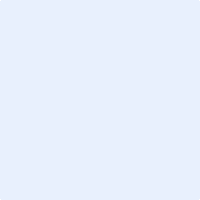 